Silver Cocktail Party MenuCool choicesFresh Mozzarella & Grape Tomato Sticks w/Basil Pesto  (V) (GF) Fava Bean & Avocado Bruschetta w/ pecorino (V)Zucchini boats w/ babaganoush & roasted heirloom tomatoes(GF)(V)Bruschetta w/ Tapenade (V)Canapes with Prosciutto, Brie, Fig jamShrimp & Cucumber skewers w/Soy Glaze (GF)Devilled Eggs w/Pickled Shallots & Parsley (GF)Warm choicesVegetarian slider w/fried green tomato, mozzarella, basil aioli (V)Baby Potatoes with Aioli (GF) (V)Mediterranean Tart – w artichokes, olives & parmesan (V)Baked Brie w Cranberries on a canape (V)Thai Shrimp Cakes w/Lemongrass Dressing & Alfalfa (GF)Smoked Salmon Rose on  Crispy Potato Pancakes (GF)Assorted Mini Quiche –Spinach & Feta, Potato & Bacon, Roast Red PepperAsian Chicken Sticks w/Sweet Chilli Dressing (GF)Bacon Wrapped Apricots (GF)Thai Turkey Meatballs w/Satay Dressing (GF)Chorizo, Mushroom & Red Pepper Kabobs (GF)Pigs in a Pretzel w/Bavarian MustardMediterranean Meatballs w/Sun Dried Tomato Dressing (GF)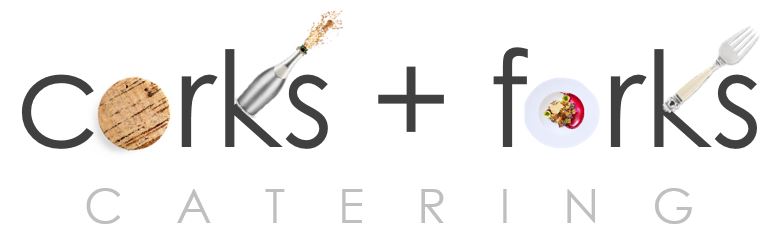 PO Box 8762 WPB FL 33407 PH: 561 339 2444www.corksandforkscatering.com